Základní škola a Mateřská škola, Tachov, Petra Jilemnického 1995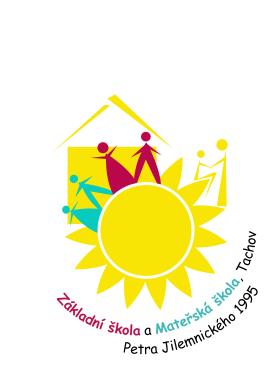 ZÁPIS K PŘEDŠKOLNÍMU VZDĚLÁVÁNÍ PRO ŠKOLNÍ ROK 2024/2025 V MATEŘSKÉ ŠKOLE, SLOVENSKÁ 969, TACHOVDne 13. 5. 2024, 10h - 15h    Zveme všechny, kteří mají zájem prohlédnout si prostory mateřské školy. Mateřská škola je součástí Základní školy, Tachov, Petra Jilemnického 1995.   Organizace je zřízena podle § 16 odst. 9 školského zákona, školskou službu poskytuje dětem se speciálními vzdělávacími potřebami v MŠ a žákům se zdravotním postižením v ZŠ.Zákonní zástupci při zápisu svého dítěte k předškolnímu vzdělávání předloží:doporučení školského poradenského zařízení (speciálně pedagogické centrum, pedagogicko-psychologická poradna)rodný list dítěteobčanský průkaz. Zpracovala: Mgr. Lucie Brutovská André                                                                                                       Mgr. Lenka Hovězáková                                                                                                                                                                                                                                             	                                   ředitelka školy